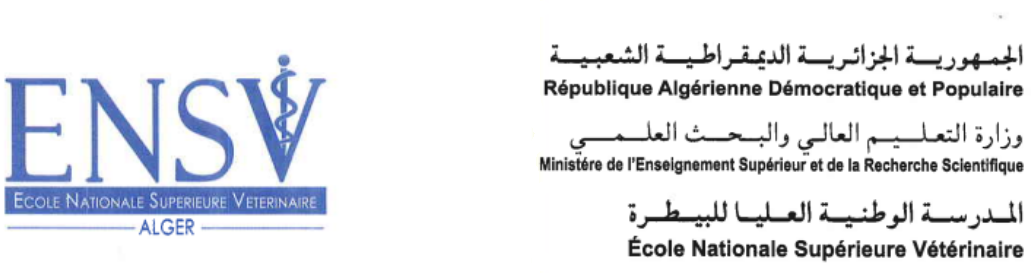 Liste des candidats retenues dans la spécialité : Microbiologie Clinique(SV : Science vétérinaire       ENSV : Ecole Nationale Supérieure Vétérinaire)N°NomPrénomFilièresSpécialitésEtablissementsObservation01ABABSARabia MeriemSVSVUniversité de Batna 102ADJELFarahSVSVUniversité de Batna 103AGOUDJILAsma RahmaSVSVENSV (Alger)04BELMOKHTARAmaniSVSVENSV (Alger)05BERKANIBouthainaSVHygiène et santé animaleUniversité de Constantine 106BORDJANadjetSVSVUniversité de Souk AhrasDossier administratif incomplet07BOUAZZA MAROUFSamiraSVSVUniversité de Tiaret08BOUKEDIRAKhadidjaSVSVENSV (Alger)09CHEROUATNechouaSVSVUniversité de Constantine 110DJIHADGuessoumSVSVUniversité de Batna 111GALLEZEMouloudSVSVENSV (Alger)12GARMACHKhadraSVSVUniversité de Tiaret13GHERAIBIAMarwaSVSVUniversité de Souk Ahras14GUELFENAbirSVSVUniversité de Batna 115HAOUAimenSVSVENSV (Alger)16HASSANIAminSVSVUniversité de Constantine 117HEMIDAImanSVSVUniversité de Tiaret18KERBOUCHEAmelSVSVUniversité de Constantine 119KHENISSAMehdiSVSVUniversité de Batna 120LAIBNassiraSVSVUniversité de Batna 121LOUKKALSabrinaSVSVENSV (Alger)22LOURDJANESarraSVSVUniversité de Tiaret23SAIDIKamirSVSVENSV (Alger)24SEDDIKSellsabil RahmaSVSVUniversité de Constantine 125SERDOUKKhadidjaSVSVUniversité de Batna 126TOBBALSalah EddineSVSVENSV (Alger)